Az űrlap teteje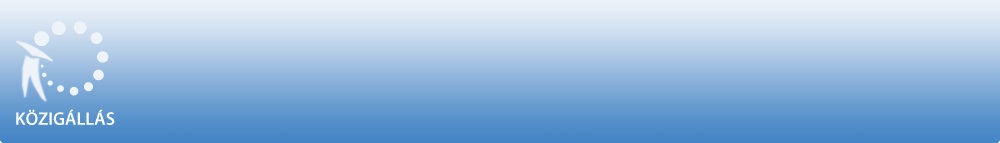 Magyar Nemzeti Levéltár a "Közalkalmazottak jogállásáról szóló" 1992. évi XXXIII. törvény 20/A. § alapján pályázatot hirdetMagyar Nemzeti Levéltár 
Bács-Kiskun Megyei Levéltára

levéltári kezelő munkakör betöltésére. A közalkalmazotti jogviszony időtartama:határozatlan idejű közalkalmazotti jogviszony Foglalkoztatás jellege: Teljes munkaidő A munkavégzés helye:Bács-Kiskun megye, 6000 Kecskemét, Klapka utca 13-15. A munkakörbe tartozó, illetve a vezetői megbízással járó lényeges feladatok:titkársági feladatok, különösen az iktatási postázási, irattározási feladatok ellátása, a levéltári rendezésben, segédletkészítésben, selejtezésben, kutató- ügyfélszolgálati és egyéb adminisztrációban, közönségszolgálati munkában történő közreműködés Illetmény és juttatások:Az illetmény megállapítására és a juttatásokra a "Közalkalmazottak jogállásáról szóló" 1992. évi XXXIII. törvény rendelkezései az irányadók. Pályázati feltételek:         Középiskola/gimnázium,          Magyar állampolgárság, büntetlen előélet, cselekvőképesség,          Felhasználói szintű MS Office (irodai alkalmazások).          Pontos, precíz és felelősségteljes munkavégzés          Önálló, problémamegoldó gondolkodás,          Kiváló kommunikációs és kapcsolatteremtő képesség A pályázat elbírálásánál előnyt jelent:         középfokú pénzügyi számviteli végzettség, A munkakör betölthetőségének időpontja:A munkakör legkorábban 2018. június 1. napjától tölthető be. A pályázat benyújtásának határideje: 2018. május 27. A pályázatok benyújtásának módja:          Postai úton, a pályázatnak a Magyar Nemzeti Levéltár címére történő megküldésével (6001 Kecskemét, Postafiók 77 . ). Kérjük a borítékon feltüntetni a pályázati adatbázisban szereplő azonosító számot: 13/311-1/2018. , valamint a munkakör megnevezését: levéltári kezelő.          Elektronikus úton Dr. Gyenesei József részére a bkml.palyazat@mnl.gov.hu E-mail címen keresztül A pályázat elbírálásának határideje: 2018. május 29. A pályázati kiírás további közzétételének helye, ideje:          www.mnl.gov.huA KÖZIGÁLLÁS publikálási időpontja: 2018. május 12. A pályázati kiírás közzétevője a Nemzeti Közigazgatási Intézet (NKI). A pályázati kiírás a munkáltató által az NKI részére megküldött adatokat tartalmazza, így annak tartalmáért a pályázatot kiíró szerv felel. Az űrlap alja